TUGAS AKHIRPERHITUNGAN HARGA JUAL PRODUK DENGAN METODE FULL COSTING PADA IYAN HANDYCRAFT GROUP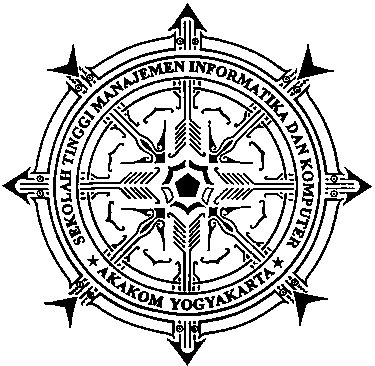 Disusun Oleh :SITI FADILAHNo.Mhs	:   083210004Jurusan	:   Komputer Akutansi Jenjang	:   Diploma Tiga (D3)SEKOLAH TINGGI MANAJEMEN INFORMATIKA DAN KOMPUTERAKAKOM2011